         Карар	                              	                                                            постановление 02 июнь   2022 й.                             № 19                              02 июня  2022 г. Антингән ауылы                                                                            село АнтинганОб определения мест и способов использования открытого огня и разведения костров, а также сжигания мусора, травы, листвы и иных отходов, материалов или изделий на территории Антинганского сельского поселения Антинганский сельсовет муниципального района Хайбуллинский район Республики Башкортостан  В соответствии с Федеральным  законом  от  06 октября 2003 года № 131ФЗ «Об общихпринципах  организации  местного  самоуправления  в  Российской  Федерации», Федеральным  законом  от  21 декабря 1994 года  №  69ФЗ  «О  пожарной  безопасности», пункта 66 постановления  Правительства  Российской  Федерации  от  16 сентября 2020 г.№1479 «Обутверждении  Правил  противопожарного  режима  в  Российской  Федерации», в  целях повышения противопожарной устойчивости на территории сельского поселения Антинганский сельсовет, Администрация сельского поселения  сельсовет Антинганский муниципального района Хайбуллинский район Республики Башкортостан ПОСТАНОВЛЯЕТ1. Утвердить прилагаемый Порядок определения мест и способов использования открытого огня и разведения костров, а также сжигания мусора, травы, листвы и иных отходов, материалов или изделий на территории  сельского поселения Антинганский  сельсовет муниципального района Хайбуллинский район Республики Башкортостан 2. Определить местом для сжигания мусора, травы, листвы и иныхотходов, материалов или изделий следующие территории:	3. Установить способ сжигания мусора, травы, листвы и иных отходов, материалов или изделий – открытый костер.	4. Сжигание производить в соответствии с требованиями, установленными постановлением Правительства Российской Федерации от 16 сентября 2020 г.  № 1479 «Об утверждении Правил противопожарного режима в Российской Федерации».	5. На землях общего пользования сельского поселения Антинганский  сельсовет  муниципального района Хайбуллинский район Республики Башкортостан, на территориях частных домовладений запрещается разводить костры, использовать открытый огонь для приготовления пищи вне специально отведенных и оборудованных для этого мест, а также сжигать мусор, траву, листву и иные отходы, материалы или изделия, кроме мест и способов, установленных пунктами 2 и 3 настоящего Постановления.	6. Установить запрет на использование открытого огня и разведения костров при установлении на территории сельского поселения Антинганский сельсовет  муниципального района Хайбуллинский район Республики Башкортостан особого противопожарного режима, при поступающей информации о приближающихся неблагоприятных или опасных для жизнедеятельности людей метеорологических последствиях, связанных с сильными порывами ветра.7.  Настоящее постановление не распространяет свое действие в период введения особого противопожарного режима на территории сельского поселения Антинганский  сельсовет муниципального района Хайбуллинского района Республики Башкортостан.8. Настоящее постановление обнародовать на информационном стенде,    разместить на официальном сайте сельского поселения Антинганский  сельсовет муниципального района Хайбуллинского района Республики Башкортостан.9. Настоящее постановление вступает в силу после его официального обнародования.10. Контроль исполнения настоящего Постановления оставляю за собой.Глава сельского поселения                             Ф.Б.ИскужинаСОГЛАСОВАНО                  СОГЛАСОВАНО                  СОГЛАСОВАНОАдминистрация                       Сибайский ТК                         Прокуратура Муниципального района      Минэкологии РБ              Хайбуллинского районаХайбуллинский район___________________         _________________            _____________________________________         _________________            __________________ «___»_________20__г.        «___»_________20__г.       «___»_________20__г.     Приложение к постановлению Администрации сельского поселенияАнтинганский сельсоветмуниципального района Хайбуллинский районРеспублики Башкортостан от _____________№__ПОРЯДОКопределения мест и способов использования открытого огня и разведения костров, а также сжигания мусора, травы, листвы и иных отходов, материалов или изделий на территории сельского поселенияАнтинганский сельсовет  муниципального района Хайбуллинский район Республики БашкортостанНастоящий порядок разработан в соответствии с «Правилами противопожарного режима в Российской Федерации», утвержденными Постановлением Правительства Российской Федерации от 16.09.2020 № 1479 «Об утверждении Правил противопожарного режима в Российской Федерации» и устанавливает обязательные требования пожарной безопасности к использованию открытого огня и разведению костров на землях сельскохозяйственного назначения, землях запаса и землях населенных пунктов.1. Использование открытого огня должно осуществляться в специально оборудованных местах при выполнении следующих требований:1.1. Место использования открытого огня должно быть выполнено в виде котлована (ямы, рва) не менее чем 0,5 метра глубиной и не более 30 метров в диаметре или площадке с прочно установленной на ней металлической емкостью (бочка, бак, мангал) или емкостью, выполненной из иных негорючих материалов, исключающих возможность распространения пламени и выпадения сгораемых материалов за пределы очага горения объемом не более 3 куб. метра.1.2. Место использования открытого огня должно располагаться на расстоянии не менее 100 метров от ближайшего объекта (здания, сооружения, постройки, открытого склада, скирды), 100 метров от хвойного леса или отдельно растущих хвойных деревьев и молодняка и 30 метров от лиственного леса или отдельно растущих групп лиственных деревьев.1.3. Территория вокруг места использования открытого огня должна быть очищена в радиусе 10 метров от сухостойных деревьев, сухой травы, валежника, порубочных остатков, других горючих материалов и отделена противопожарной минерализованной полосой шириной не менее 2 метра.1.4. Лицо, использующее открытый огонь, должно быть обеспечено первичными средствами пожаротушения, противопожарными ранцами для локализации и ликвидации горения, а также мобильным средством связи для вызова подразделения пожарной охраны.1.5.   При использовании открытого  огня, должно быть обеспечено дежурство техники ДПК, либо прицепной ёмкостью с водой не менее 1,5 куб. м.1.6. При использовании открытого огня в металлической емкости или емкости, выполненной из иных негорючих материалов, исключающих распространение пламени и выпадение сгораемых материалов за пределы очага горения, минимально допустимые расстояния, предусмотренные п. 1 настоящего Порядка, могут быть уменьшены вдвое, при этом устройство противопожарных минерализованных полос не требуется.2. В целях своевременной локализации процесса горения емкость, предназначенная для сжигания мусора, должна использоваться с металлическим листом, размер которого должен позволять полностью закрыть указанную емкость сверху.3. При использовании открытого огня и разведении костров для приготовления пищи в специальных несгораемых емкостях (мангалах, жаровнях) на садовых земельных участках, относящихся к землям сельскохозяйственного назначения, противопожарное расстояние от очага горения до зданий, сооружений и иных построек допускается уменьшить до 5 метров, а зону очистки вокруг емкости от горючих материалов - до 2 метров.4. В случае выполнения работ по уничтожению сухой травянистой растительности, стерни, пожнивных остатков и иных горючих отходов, организации массовых мероприятий с использованием открытого огня допускается увеличить диаметр очага горения до 3 метров. При этом минимально допустимый радиус зоны очистки вокруг очага горения от сухостойных деревьев, сухой травы, валежника, порубочных остатков, других горючих материалов в зависимости от высоты точки их размещения следует определять в соответствии с настоящим Порядком.5. При увеличении диаметра зоны очага горения должны быть выполнены требования, предусмотренные пунктом 1 настоящего Порядка. При этом на каждый участок очаг использования открытого огня должно быть задействовано не менее 3 человек, обеспеченных первичными средствами пожаротушения.6. В течение всего периода использования открытого огня до прекращения процесса тления должен осуществляться контроль за нераспространением горения (тления) за пределы очаговой зоны.7. Использование открытого огня запрещается:7.1. На торфяных почвах.7.2. При установлении на соответствующей территории особого противопожарного режима.7.3. При поступившей информации о приближающихся неблагоприятных или опасных для жизнедеятельности людей метеорологических последствиях, связанных с сильными порывами ветра.7.4. Под кронами деревьев хвойных пород.7.5. В емкости, стенки которой имеют огненный сквозной прогар.7.6. При скорости ветра, превышающей значение 5 метров в секунду, если открытый огонь используется без металлической емкости или емкости, выполненной из иных негорючих материалов, исключающей распространение пламени и выпадение сгораемых материалов за пределы очага горения.7.7. При скорости ветра, превышающей значение 10 метров в секунду.8. В процессе использования открытого огня запрещается:8.1. Осуществлять сжигание горючих и легковоспламеняющихся жидкостей (кроме жидкостей, используемых для розжига), взрывоопасных веществ и материалов, а также изделий и иных материалов, выделяющих при горении токсичные и высокотоксичные вещества.8.2. Оставлять место очага горения без присмотра до полного прекращения горения (тления).8.3. Располагать легковоспламеняющиеся и горючие жидкости, а также горючие материалы вблизи очага горения.9. После использования открытого огня место очага горения должно быть засыпано землей (песком) или залито водой до полного прекращения горения (тления).								Приложение							к Порядку определения мест и 								способов использования открытого 							огня и разведения костров, а также							          сжигания мусора, травы, листвы и 							          иных отходов, материалов                                                                  или   изделий на территории                           сельского поселения				                              Антинганский сельсовет БАШҠОРТОСТАН РЕСПУБЛИКАҺЫ		ХӘЙБУЛЛА РАЙОНЫМУНИЦИПАЛЬ РАЙОНЫНЫҢАНТИНГӘН АУЫЛ СОВЕТЫАУЫЛ БИЛӘМӘҺЕХӘКИМИӘТЕ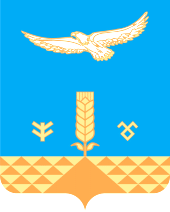 АДМИНИСТРАЦИЯСЕЛЬСКОГО ПОСЕЛЕНИЯАНТИНГАНСКИЙ СЕЛЬСОВЕТМУНИЦИПАЛЬНОГО РАЙОНАХАЙБУЛЛИНСКИЙ РАЙОНРЕСПУБЛИКИ БАШКОРТОСТАН№ п/пНаименование населенного пунктаНаименование населенного пунктаМесто сжигания мусораПлощадь(га.)Ответственный1.д.Янтышевод.Янтышевов 450 км северо-восточнее от д.Янтышево0,4СП Антинганский сельсовет2.2.с.АнтинганВ 890 метрах западнее0,3СП Антинганский сельсоветВысота точки размещения горючих материалов в месте использования открытого огня над уровнем земли(в метрах)Минимальный допустимый радиус зоны очистки территории от места сжигания хвороста, лесной подстилки, сухой травы, валежника, порубочных остатков, других горючих материалов (в метрах)1151,5202252,530350